1) Aşağıdakilerden hangisi hukuki bir sorun değildir?A) Bisiklet kullanırken dikkatsizlikle başkasınınarabasına zarar vermekB) Bir kimsenin çok yakın bir arkadaşının doğumgününe gitmemesiC) Bir öğrencinin okuldan, öğretmeninden habersiz olarak ayrılmasıD) Çöplerin sokağa atılması2)   “Ekmek, su, aş bulmak gecikebilir.       Temele taş bulmak gecikebilir.       Devlete baş bulmak gecikebilir.       Adalet gecikmez tez verilmeli.”Şiirde vurgulanmak istenen nedir?A) Ekmeğin önemi	B) Devletin önemiC) Yöneticilerin önemi	D) Adaletin önemi3) Kişinin suç işlediği mahkeme kararı ile tespit edilinceye kadar kişi suçsuz sayılır. Bu duruma …………………… denir.Yukarıdaki boşluğa gelebilecek en uygun ifade aşağıdakilerden hangisidir?A) Tanıklık etme	B) Masum sayılma hakkıC) Hukuki yaptırım	D) Adli ceza4) Adaletin gerçekleşmesi için bütün sorumluluklarını yerine getiren ve kendi koyduğu kurallara kendisi de bağlı olan devlete ………………………………..denir.Yukarıdaki ifadenin doğru olabilmesi için boşluğa aşağıdakilerden hangisi yazılmalıdır?A) Sosyal devlet               B) Hukuk devleti                                  C) Laik devlet                   D) Demokratik devlet 5) Aşağıdakilerden hangisi pozitif ayrımcılıktan yararlanamaz?A) 70 yaşındaki Ayşe teyzeB) 20 yaşındaki YiğitC) Şehit çocuğu ÖmerD)Engelli çocuklar6) Ülkemizde 2010 yılında anayasa maddesinde engelli, kimsesiz, ihtiyaç sahibi, şehit ve gazi yakınları ile kadınların devlet tarafından korunup kollanmasını sağlayan değişiklik aşağıdakilerden hangisidir?A) Adalet		B) Pozitif Ayrımcılık                   C) Eşitlik		D) Hukuk7) Aşağıdakilerden hangisi hukuki yollardan hak arama yollarından biri değildir?A) İlgili kuruma başvurmaB) Mahkemeye BaşvurmaC) Dilekçe yazmakD) Kuvvet kullanmak8) Kişilerin kendi davranışlarını veya kendi yetki alanına giren herhangi bir olayın sonuçlarını üstlenmesidir.Yukarıda sözü edilen kavram hangisidir?A) Kurum		B) SorumlulukC) Grup			D) Hürriyet9) Babam seçim zamanı geldiğinde mahallemizin muhtarlığına ya da belediye başkanlığına adaylığını koyabilir.Yukarıda verilen cümlede hangi haktan bahsedilmiştir?A) Tüketici HakkıB) Seçme ve Seçilme HakkıC) Çocuk HaklarıD) Mülkiyet Hakkı10) Bir hukuk devletinde;I. Herkes kanun önünde eşittir.II. Kurallar herkese eşit uygulanır.III. Suç ve cezanın tanımı kanunlarda belirtilmiştir.özelliklerinden hangisi ya da hangileri görülür?A) Yalnız I		B) Yalnız IIC) II – III		D) I - II – III11) Hak aramak her zaman hukuki yollarla olmalıdır. Aksi takdirde;……………Noktalı yere aşağıdaki cümlelerden hangisi gelirse doğru olur?A) Hukuk düzeninin varlığı mümkün olur.B) Haklı olan kişi haksız duruma düşer.C) Toplumda düzen olur.D) Barış ve huzur sağlanmış olur.12) I. Hukuki yaptırımlar zorlayıcı niteliktedir.       II. Devlet eliyle uygulanır.       III. Başlıca hukuki yaptırım türleri ceza, icra ve tazminattır.Hukuki yaptırım ile ilgili yukarıda verilen ifadelerden hangileri doğrudur?A) Yalnız I.		B) I.-II.C) I.-II.-III.		D) Yalnız III.13) Herhangi bir mal veya hizmeti satın alan kişinin kanunen sahip olduğu haklara denir. Bireyin sahip olduğu en önemli haklardan birisi, satın aldığıayıplı mal veya hizmeti gerekli belgeleri gösterdiği takdirde iade edebilme hakkıdır.Yukarıda verilen paragrafta sözü edilen hak türü hangisidir?A) Tüketici haklarıB) Beslenme HakkıC) Seçme ve seçilme hakkıD) Düşünceyi ifade edebilme hakkı14) Devlet kurumları ve görevlileri tarafından oluşturulup uygulanan toplumsal kurallar aşağıdakilerden hangisidir?A) Hukuk kuralı                  B) Din kuralıC) Görgü kuralı                  D) Ahlak kuralı15) Aşağıdakilerden hangisi hak arama yollarından biri değildir?A) Öfkeye kapılıp intikam almaB) İlgili kuruma başvurmaC) Yargı organlarına başvurmaD) Sorunu barışçıl yolla çözme16) Aşağıdakilerden hangisi bir hukuki yaptırım değildir?A) Tazminat    		B) Ceza    C) İcra           		D) Şiddet 17) Yasalara uyulmadığı zaman devlet vatandaşa karşı görevini yerine getiremez. Ülkenin güvenliği tehlikeye girer. Toplumsal dayanışma ve iş bölümü bozulur. İş ilişkileri, aile ilişkileri aksar. Bireyler topluma uyum sağlayamaz olur.Yukarıda, yasalarla ilgili olarak hangisinin önemi vurgulanmaktadır?A) Zamanla değişebileceğininB) Toplumsal düzeni sağladığınınC) Mahkemelerce uygulandığınınD) Meclis tarafından çıkarıldığının18) Bir sorunla karşılaştığımızda ya da anlaşmazlığa düştüğümüzde hangisini yapmamız doğru olmaz? A) Diyalog kurmak	B) Anlaşmaya çalışmakC) Kavga etmek		D) Sorunu anlamaya çalışmak19) ………………………bir ya da birden çok öğrencinin kendilerinden daha güçsüz olan öğrencileri devamlı bir biçimde fiziksel olarak, sözel olarak, dedikodu ve söylenti çıkarıp yayarak, para ya da diğer eşyalarını zorla alarak, tehdit ederek, eşyalarına zarar vererek ya da arkadaş grubundan dışlayıp rahatsız etmesi ile sonuçlanan bir saldırganlık çeşididir. Yukarıda boş bırakılan yere aşağıdaki ifadelerden hangisi getirilmelidir?A) Öğrenci Adaletsizliği          B) Akran zorbalığıC) Okul Kavgası                        D) Öğrenci Tartışması20) Bireylerin kendileri ve kamuyla ilgili; talep, şikâyet veya görüşlerini doğrudan Cumhurbaşkanlığına yazdıkları ve 30 gün içinde cevap alabildikleri uygulamadır. Bireylerin soru ve sorunlarının, Cumhurbaşkanlığı tarafından doğrudan çözmeye çalışan bu uygulamanın temelinde "Bilgi Edinme ve Dilekçe Hakları" yatmaktadır.Yukarıda kısa tanımı yapılan kurum aşağıdakilerden hangisidir?A)E-Devlet		B)UyapC)Cimer		D)BimerHer sorunun doğru cevabı 5 puandır.Süre 40 dakikadır.Başarılar dileriz.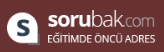 ADI:
SOYADI:
SINIFI:
NO:2022-2023 EĞİTİM ÖĞRETİM YILI ………… ORTAOKULU 6. SINIF HUKUK ve ADALET DERSİ 1.DÖNEM 2.YAZILI SINAVIPUAN: